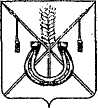 АДМИНИСТРАЦИЯ КОРЕНОВСКОГО ГОРОДСКОГО ПОСЕЛЕНИЯ КОРЕНОВСКОГО РАЙОНАПОСТАНОВЛЕНИЕот 20.11.2013	   		                                     			  № 1181О проведении муниципальной специализированной розничнойярмарки на территории Кореновского городского поселенияКореновского районаВ соответствии с Федеральным законом от 6 октября  2003 года № 131-ФЗ «Об общих принципах организации местного самоуправления в Российской Федерации», Законом Краснодарского края от 1 марта 2011 года № 2195-КЗ «Об организации деятельности розничных рынков и ярмарок на территории Краснодарского края», Постановлением главы администрации (губернатора) Краснодарского края от 6 марта 2013 года № 208 «Об установлении требований к организации выставок-ярмарок, продажи товаров (выполнения работ, оказания услуг) на ярмарках, выставках-ярмарках на территории Краснодарского края», Уставом Кореновского городского поселения Кореновского района, рассмотрев заявление «Кореновского районного потребительского общества» от 7 ноября 2013 года администрация  Кореновского городского поселения Кореновского района п о с т а н о в л я е т:1. Организовать проведение муниципальной розничной специализированной ярмарки по продаже промышленной группы товаров на территории Кореновского городского поселения Кореновского района.2. Организатором ярмарки определить «Кореновское районное потребительское общество»: почтовый/юридический адрес: 353180 Краснодарский край, город Кореновск, улица Фрунзе, 99-а; телефон:                  8 (86142) 4-17-46, факс: 8(86142) 4-62-46.3. Место проведения ярмарки определить земельный участок, расположенный по адресу: Краснодарский край, Кореновский район,                          город  Кореновск, улица  Мира, 87, кадастровый номер земельного участка 23:12:0601029:409.4. Срок проведения ярмарки установить с 1 января 2014 года по                      31 декабря 2014 года. 5. Время проведения ярмарки установить с  07 часов  00  минут  до                 15 часов 00 минут.6. Организатору ярмарки:26.1. Разработать и утвердить план мероприятий по организации и проведению ярмарки и  продаже  товаров  на  ярмарке на период ее  проведения, определить  режим  работы  ярмарки.6.2. Разработать и утвердить порядок организации ярмарки, порядок предоставления торговых мест для продажи товаров.6.3. Разместить в средствах массовой информации и (при наличии) на  своем официальном сайте в сети «Интернет» информацию о плане мероприятий по организации ярмарки и продаже товаров на ней.6.4 Обеспечить охрану общественного порядка и надлежащее санитарно-техническое состояние торговых мест во время проведения ярмарки.7. Организационно-кадровому отделу администрации Кореновского городского поселения Кореновского района (Колесова) обеспечить проведение мониторинга муниципальной розничной универсальной ярмарки.8. Рекомендовать Отделу МВД России по Краснодарскому краю в Кореновском районе (Данилов) в период проведения ярмарки обеспечить соблюдение правопорядка в местах проведения ярмарки. 9. Общему отделу администрации Кореновского городского поселения Кореновского района (Воротникова) официально опубликовать настоящее постановление в средствах массовой информации и разместить на официальном сайте органов местного самоуправления Кореновского городского поселения Кореновского района в сети Интернет.10. Контроль за выполнением настоящего постановления возложить на заместителя Кореновского городского поселения Кореновского района Р.Ф.Громова.11. Постановление вступает в силу после его официального опубликования.ГлаваКореновского городского поселенияКореновского района                                                                                 Е.Н.ПергунЛИСТ СОГЛАСОВАНИЯк постановлению от «___» __________2013 года №____«О проведении муниципальной специализированной розничной ярмарки на территории Кореновского городского поселения Кореновского района» Проект подготовлен и внесен:Организационно-кадровым отделом администрации  Кореновского городского поселенияКореновского районаНачальник отдела 	                                                                         М.В.КолесоваПроект согласован:Заместитель главыКореновского городского поселенияКореновского района                                                                           Ю.В.МалышкоНачальник юридического отделаадминистрации Кореновского городского поселения 					                         Кореновского района                                                                       М.В.ОмельченкоНачальник общего отделаадминистрации Кореновского городского поселения 			                                          Кореновского района                                                                      М.О.Воротникова